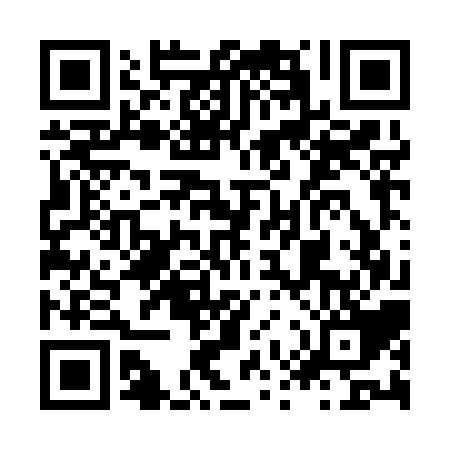 Ramadan times for Al Hidd, BahrainMon 11 Mar 2024 - Wed 10 Apr 2024High Latitude Method: NonePrayer Calculation Method: Umm al-Qura, MakkahAsar Calculation Method: ShafiPrayer times provided by https://www.salahtimes.comDateDayFajrSuhurSunriseDhuhrAsrIftarMaghribIsha11Mon4:324:325:5111:473:115:445:447:4412Tue4:314:315:5011:473:115:455:457:4513Wed4:304:305:4911:473:115:455:457:4514Thu4:294:295:4711:463:115:465:467:4615Fri4:284:285:4611:463:115:465:467:4616Sat4:264:265:4511:463:115:475:477:4717Sun4:254:255:4411:463:115:475:477:4718Mon4:244:245:4311:453:115:485:487:4819Tue4:234:235:4211:453:115:485:487:4820Wed4:224:225:4111:453:115:495:497:4921Thu4:214:215:4011:443:115:495:497:4922Fri4:204:205:3911:443:115:505:507:5023Sat4:194:195:3811:443:115:505:507:5024Sun4:174:175:3711:433:115:515:517:5125Mon4:164:165:3611:433:115:515:517:5126Tue4:154:155:3511:433:115:525:527:5227Wed4:144:145:3411:433:115:525:527:5228Thu4:134:135:3211:423:115:535:537:5329Fri4:124:125:3111:423:115:535:537:5330Sat4:104:105:3011:423:115:535:537:5331Sun4:094:095:2911:413:105:545:547:541Mon4:084:085:2811:413:105:545:547:542Tue4:074:075:2711:413:105:555:557:553Wed4:064:065:2611:413:105:555:557:554Thu4:054:055:2511:403:105:565:567:565Fri4:034:035:2411:403:105:565:567:566Sat4:024:025:2311:403:105:575:577:577Sun4:014:015:2211:393:095:575:577:578Mon4:004:005:2111:393:095:585:587:589Tue3:593:595:2011:393:095:585:587:5810Wed3:583:585:1911:393:095:595:597:59